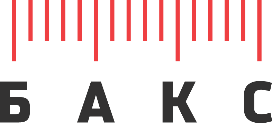                   ОПРОСНЫЙ ЛИСТАНАЛИЗАТОР ВЛАЖНОСТИ И ТЕМПЕРАТУРЫТОЧКИ РОСЫ ПО ВОДЕГ И Г Р О С К А Н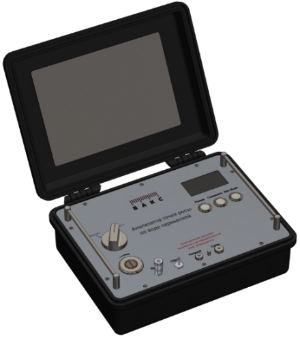 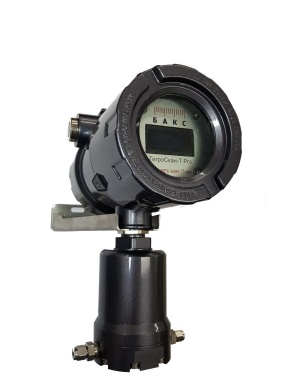 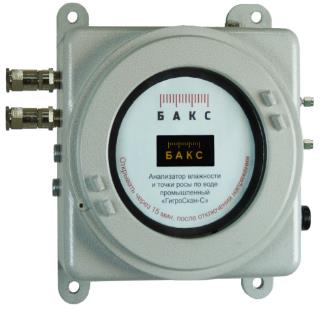 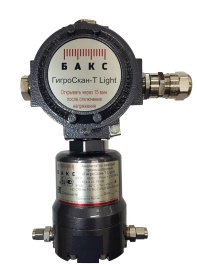 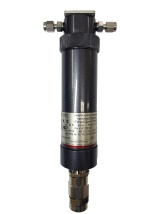 Для получения технико-коммерческого предложения заполните данный опросный лист и отправьте его в ООО НТФ «БАКС» по e-mail: kom@bacs.ru или по факсу: (846) 932-05-71Требуемое исполнение анализатора:Необходимое количество анализаторов: Объект: Цель анализа: _________________________________________________________________Измеряемые параметры, диапазоны и единицы измеренияПересчет результата измерения на заданное давление:   ДА    НЕТЕсли да, указать нужное давление, МПа: Тип анализируемого газа: Состав анализируемого газаПри наличии в газе иных компонентов, пожалуйста, укажите их в пустых ячейках таблицы.Наличие в газе механических примесей  ДА    НЕТ, концентрация:  	Наличие в газе капельной жидкости  ДА    НЕТ	Наличие в газе метанола  ДА    НЕТ, концентрация:  	Наличие в газе ДЭГ или других гликолей  ДА    НЕТ, концентрация:  	Параметры анализируемого газа и окружающей среды Заполняется при проведении измерения при давлении, отличном от рабочего давления газаПримечание: п.п. 14-21 не заполняются для переносного исполнения анализатора «ГигроСкан-П».	Режим работы анализатора: Примечание: при непрерывном режиме работы через анализатор постоянно протекает анализируемый газ с расходом 0,5 – 2 нл/мин.Периодичность проведения измерений (для периодического режима): 1 раз в  Примечание: при периодическом режиме работы анализатор комплектуется встроенным или внешним (для трансмиттеров) электромагнитным клапаном для перекрывания подачи пробы.	Количество точек отбора пробы (для одного анализатора): Примечание: Стационарный промышленный анализатор «ГигроСкан-С» позволяет проводить попеременный анализ 2-х потоков анализируемого газа на одном приборе. Исполнение «ГигроСкан-Т» (трансмиттер) позволяет проводить анализ 1 потока анализируемого газа.	Место установки анализатора: Необходимость поставки шкафа или бокса для установки анализатора: ДА  Описание:     НЕТТемпература окружающей среды в месте установки анализатора: от  °С до  °С.	Необходимость поставки пробоотбоного устройства:   ДА    НЕТПри необходимости поставки пробоотбоного устройства указать:Материал трубопровода: Диаметр трубопровода, мм: ; толщина стенки, мм 	Необходимость поставки пробоотборной линии:   ДА    НЕТОбогреваемая пробоотборная линия:   ДА    НЕТДлина линии подачи пробы от точки пробоотбора до анализатора, м: Длина линии сброса пробы от анализатора до точки сброса, м: 	Необходимость поставки блока подготовки пробы (БПП):   ДА    НЕТ	Необходимость поставки кабелей питания и связи:   ДА    НЕТРасстояние от анализатора до щита электропитания (по линии прокладки кабеля), м: Расстояние от анализатора до точки подключения линии связи, м: 	Способ передачи данных: RS232;  RS485;  Ethernet;  4-20 mA;  Modbus;  GSM;  Другое 	Дополнительное оборудование, поставляемое с анализатором: Компьютер для удаленного управления:  Источник бесперебойного питания Стойка для анализатора Другое 	Необходимость поставки ЗИП:   ДА (на сколько лет: )    НЕТ	Дополнительные требования: Дата «___» ____________ 20___г	Подпись ____________/______________________/Общие данныеОбщие данныеОбщие данныеОбщие данныеПредприятиеДатаФИО заказчикаТел., e-mailОпросный лист №КоличествоНеобходимость измерения / расчетаПараметрДиапазон измеренияДиапазон измеренияДиапазон измеренияЕдиницы измеренияНеобходимость измерения / расчетаПараметрмин.норм.макс.Единицы измеренияТемпература точки росы по воде°СКонцентрация воды в газеОтносительная влажность%RHДругое: КомпонентКонцентрацияКонцентрацияЕдиницы измеренияКомпонентКонцентрацияКонцентрацияЕдиницы измеренияКомпонентМинМаксЕдиницы измеренияКомпонентМинМаксЕдиницы измеренияH2N2СН4O2С2Н6CO2С3Н8H2Si-С4Н10Меркаптаныn-С4Н10i-С5Н12n-С5Н12С6+ПараметрМинНормаМаксДавление анализируемого газа в точке отбора пробы, МПаДавление анализируемого газа при подаче на анализатор1), МПаТемпература точки росы по воде, °С (при давлении  МПа)Температура точки росы по углеводородам, °С (при давлении  МПа)Температура анализируемого газа, °СТемпература окружающей среды в точке отбора пробы, °СТемпература окружающей среды в месте установки анализатора, °С